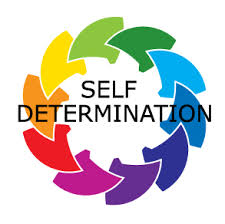 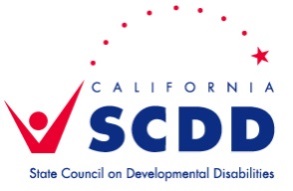 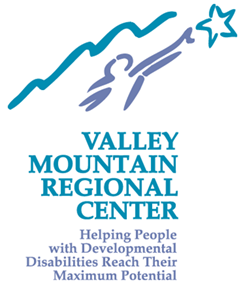 VMRC Self Determination Advisory Committee Meeting MinutesDecember 3, 2018Meeting Called to Order Claire Lazaro-chair called the meeting to order at 10:19 amWelcome & Introductions- were made by all present and on the phone. Establish a quorum- quorum was established Approval of AgendaMotion to approve agenda by Alphonse Mickahail/ seconded by Dena Pfeifer. Vote taken and motion passed unanimously.Approval of Minutes from November 6, 2018Motion to approve minutes by Alphonse Mickahail/ seconded by Dena Pfeifer. Vote taken and motion passed with one abstention-C.Hager.Public Comment- No Public Comment was made at this meeting. Update on the Self Determination Program Roll out- informationTony Anderson, VMRC Executive Director, and Cindy Mix VMRC Director of Case Management gave an overview.  Cindy shared the following:Orientation will occur after the 1st of the yearNo guideline for the Fiscal Management Services (FMS) yet.Independent Facilitators (IF)- it was suggested that the committee start thinking about IF training and that local self-determination advisory committees work together on strategies that worked in their area. POS Disparity Grant awards are to be announced this Friday- IF training could be included if VMRC is awarded the funds.Person Centered Planning at the VMRC Stockton and Modesto office has been tentatively scheduled for the year. Cindy sent Dena the dates and will bring the copy of that to the next meeting. There may be $20 cost and will include lunch at these 9am-4pm trainings. Vendors could get CEU’s. VMRC may reimburse.Individual Budget Development- will start at the beginning of the year to train families and individuals on how to develop a budget- this is still being talked about.DDS will be coming out with guidelines for those NOT selected in the lottery. DDS wants to make sure that those who chose NOT to participate in SD after being selected in the lottery are making an “informed choice”. DDS wants to know why they don’t want to participate and what info they were given to make that choice.There is a DRAFT of FMS provider rates for the different services that can be provided.Tony spoke about the possibility of regional centers getting funding to pay for person centered planning trainings- they will learn more on the call this Thursday.SCDD Statewide SDAC Update - InformationClaire Lazaro- reported that there is no update with this statewide committee but they will be meeting again in February 2019.Claire also shared that she checked the DDS website on the self-determination program and there is info located on that page. She also shared that Judy Mark from the LA Region and is a member of their SDAC wants to make sure the program is inclusive for all and that the local SDAC’s is to provide oversight to the program. Next Steps for VMRC SDAC Clair Lazaro, Chair discussed next steps:1) Person Centered Planning and Thinking training- Dena will provide flyer with info at next meeting  2) Meeting guidelines for future meetings- Dena will provide an example for next meeting3) Requested again that VMRC  invite all of those on the Self Determination list to the next meeting as a way to get new members on this committee maybe a Welcome Packet for those participating in SD can be done. VMRC SDAC Membership Update & Next steps- Information Dena Hernandez informed the committee on the process for future members to be appointed to this committee. The SCDD Membership meeting is scheduled for January 14 from 9-12:30 and the 4 applications submitted will be discussed at that meeting. Mo Rashid a self-advocate from Stanislaus County asked to be sent an application. This was done after the meeting and was sent to SCDD.  Other ItemsThe question about possibly doing Facebook Live for a future meeting was updated.  Dena Hernandez explained that she has not been able to connect with the new SCDD Attorney- Adam Lewis who started working at SCDD on October 31, 2018.  Carlos Hernandez mentioned a Microsoft option that VMRC is looking into to record meetings and post on website or You Tube. He will let the committee know.Next Meetings:  All at VMRC Howard Cohen Board Room StocktonMonday, January 14, 2019 at 2:00pm                                  Meeting Adjourned at 11:24 amMinutes respectfully submitted by Dena Hernandez- SCDD North Valley HillsVMRC SDAC Members - PresentClaire Lazaro- chair (FA)Alphonse Mickahail- vice chair (FA)Bethany Mickahail (on phone) (FA)Roger Goatcher(FA)Christine Hager (DRC OCRA)Dena Pfeifer(SA)VMRC SDAC Members- Absent Karen Bonacci (FA)Mary Bonacci (SA)John Forrest (FA)Gia McElroy (FA)Liz ZastrowFacilitatorsLori Smith (FA)GuestsMohamed Rashid (on phone) (SA)VMRC StaffTony Anderson- Executive Director  Cindy Mix- Director of Consumer ServicesElizabeth Diaz- SD Service Coordinator Tania Candelaria- Service CoordinatorCarlos Hernandez- Cultural SpecialistSCDD StaffDena Hernandez- North Valley HillSA= Self AdvocateFA= Family Advocate